Departament Informatyzacjitel. 22 369 23 29         e-mail: sekretariatdinf@gios.gov.pl      ul. Bitwy Warszawskiej 1920 r. 3, 02 – 362 Warszawa		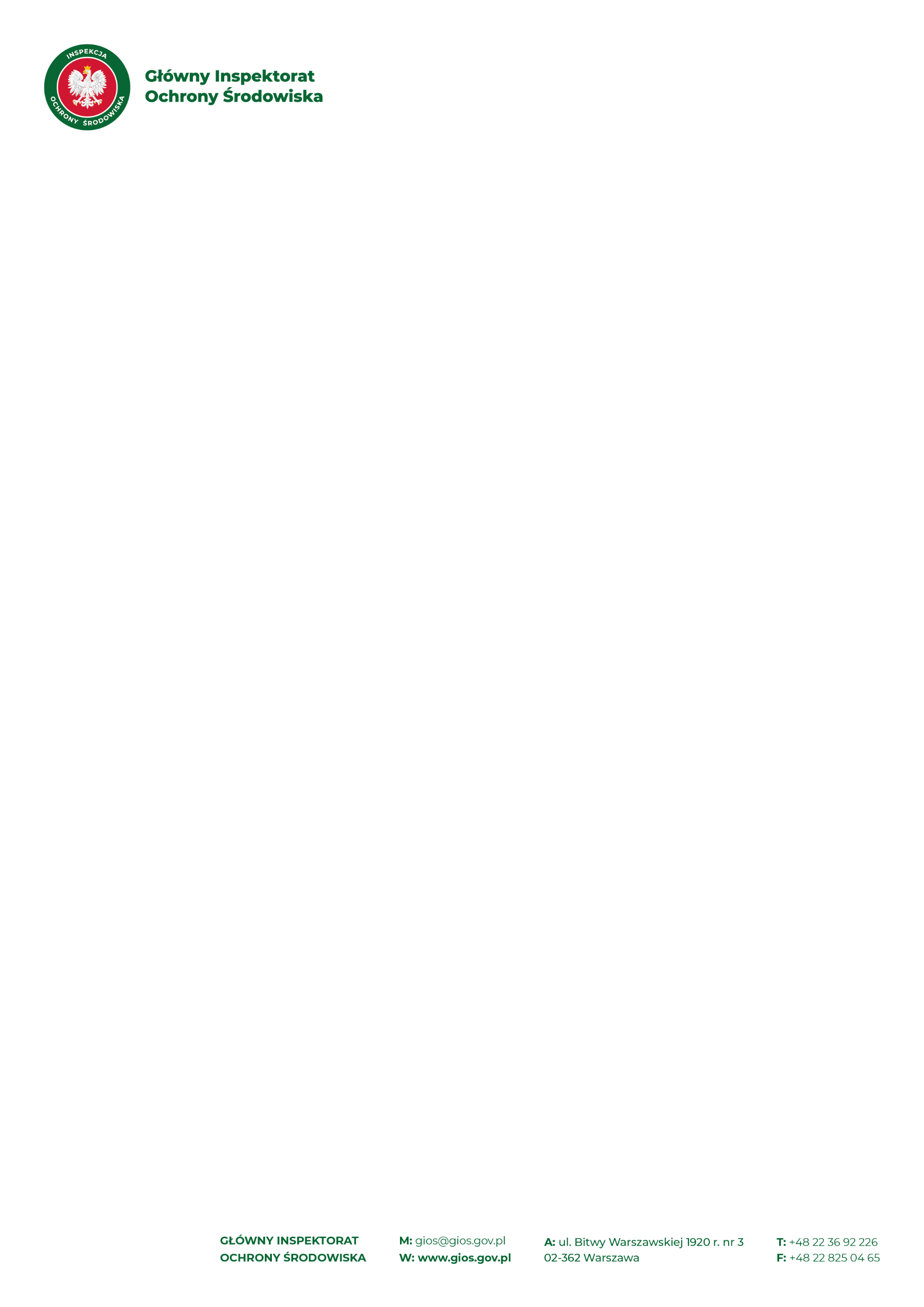 ___________					      	   		______________________Pieczęć firmowa							   miejscowość i dataFORMULARZ CENOWY„Zakup oprogramowania do wykonywania analiz”Uprzejmie prosimy o uzupełnienie danych Oferenta i sporządzenie kalkulacji kosztów 
i terminów Zamówienia zgodnie z tabelami przedstawionymi poniżej.Tab. 1. Dane OferentaTab. 2. Kalkulacja kosztów  „Tabela zgodności oferowanego przedmiotu zamówienia z wymaganiami Zamawiającego” Pola puste do wypełnienia przez Wykonawcę.Nazwa(y) Oferenta(-ów) / Imiona i nazwiska OferentówDane adresowe Oferenta(ów)Dane adresowe Oferenta(ów)Kod pocztowy siedziby, miejscowość, krajUlica, numer domu, numer lokaluNumer telefonu, numer faksu, adres emailL.p.Przedmiot zamówieniaIlośćOpis oferowanego rozwiązania Cena jednostkowa netto[zł]Wartość 
netto 
dostawy[zł]Wartość brutto dostawy (netto + podatek VAT)[zł]Czas realizacji dostawy
 i instalacji  
[dni robocze]1.Oprogramowanie Typ A 1 sztuka2.Oprogramowanie Typ B1 sztuka